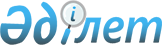 Екібастұз қалалық мәслихатының (V шақырылған кезекті XII сессия) 2012 жылғы 20 желтоқсандағы "2013 - 2015 жылдарға арналған Екібастұз қаласының бюджеті туралы" N 93/12 шешіміне өзгерістер мен толықтырулар енгізу туралы
					
			Күшін жойған
			
			
		
					Павлодар облысы Екібастұз қалалық мәслихатының 2013 жылғы 12 сәуірдегі N 114/15 шешімі. Павлодар облысының Әділет департаментінде 2013 жылғы 24 сәуірде N 3513 болып тіркелді. Күші жойылды - қолдану мерзімінің өтуіне байланысты (Павлодар облысы Екібастұз қалалық мәслихатының 2014 жылғы 28 тамыздағы N 1-17/2-01/221 хатымен)      Ескерту. Күші жойылды - қолдану мерзімінің өтуіне байланысты (Павлодар облысы Екібастұз қалалық мәслихатының 28.08.2014 N 1-17/2-01/221 хатымен).

      Қазақстан Республикасы Бюджет кодексінің 106-бабы 2-тармағы 4) тармақшасы, 109-бабының 5-тармағы, Қазақстан Республикасының "Қазақстан Республикасындағы жергілікті мемлекеттік басқару және өзін-өзі басқару туралы" Заңының 6-бабы 1-тармағы 1) тармақшасы, Павлодар облыстық мәслихатының 2013 жылғы 28 наурыздағы "Павлодар облыстық мәслихатының (V сайланған XІ сессиясы) 2012 жылғы 6 желтоқсандағы "2013 - 2015 жылдарға арналған облыстық бюджет туралы" N 116/11 шешіміне өзгерістер мен толықтырулар енгізу туралы" (Нормативтік құқықтық актілерді мемлекеттік тіркеу тізілімінде N 3499 болып тіркелген) N 142/16 шешімі негізінде және бюджеттік қаржыларды тиімді пайдалану мақсатында, Екібастұз қалалық мәслихаты ШЕШІМ ЕТТІ:



      1. Екібастұз қалалық мәслихатының (V шақырылған кезекті XII сессия) 2012 жылғы 20 желтоқсандағы "2013 - 2015 жылдарға арналған Екібастұз қаласының бюджеті туралы" (Нормативтік құқықтық актілерді мемлекеттік тіркеу тізілімінде N  3314 болып тіркелген, 2013 жылғы 17 қаңтардағы "Отарқа" N 3 газетінде, 2013 жылғы 17 қаңтардағы "Голос Экибастуза" N 3 газетінде жарияланған) N 93/12 шешіміне келесі өзгерістер мен толықтырулар енгізілсін:



      1 – тармағында:

      1) тармақшасында:

      "8 826 140" деген сандар "9 020 118" деген сандарымен ауыстырылсын;

      "7 003 765" деген сандар "7 089 835" деген сандарымен ауыстырылсын;

      "1 756 122" деген сандар "1 864 030" деген сандарымен ауыстырылсын;

      2) тармақшасында "8 902 302" деген сандар "9 660 511" деген сандарымен ауыстырылсын;

      5) тармақшасында:

      "-435 769" деген сандар "-1 000 000" деген сандарымен ауыстырылсын;

      6) тармақшасында:

      "435 769" деген сандар "1 000 000" деген сандарымен ауыстырылсын;



      4–тармағында "35 000" деген сандар "21 610" сандарымен ауыстырылсын;



      көрсетілген шешімнің 1, 5, 6-қосымшалары осы шешімнің 1, 2, 3-қосымшаларына сәйкес жаңа редакцияда мазмұндалсын.



      2. Осы шешімнің орындалуын бақылау Екібастұз қалалық мәслихатының экономика және бюджет жөніндегі тұрақты комиссиясына жүктелсін.



      3. Осы шешім 2013 жылдың 1 қаңтарынан бастап қолданысқа енеді.      Сессия төрағасы,

      қалалық мәслихат хатшысы                   Б. Құспеков

Екібастұз қалалық мәслихатының 

2013 жылғы 12 сәуірдегі     

(V шақырылған кезекті ХV сессия)

N 114/15 шешіміне        

1-қосымша            Екібастұз қалалық мәслихатының 

2012 жылғы 20 желтоқсандағы  

(V шақырылған кезекті ХII сессия)

N 93/12 шешіміне        

1-қосымша             

2013 жылға арналған Екібастұз қаласының бюджеті

Екібастұз қалалық мәслихатының 

2013 жылғы 12 сәуірдегі     

(V шақырылған кезекті ХV сессия)

N 114/15 шешіміне        

2-қосымша            Екібастұз қалалық мәслихатының 

2012 жылғы 20 желтоқсандағы  

(V шақырылған кезекті ХII сессия)

N 93/12 шешіміне        

5-қосымша             

2013 жылға арналған кент, ауыл (село), ауылдық (селолық)

округтердің бюджеттік бағдарламаларының тізбесі

Екібастұз қалалық мәслихатының 

2013 жылғы 12 сәуірдегі     

(V шақырылған кезекті ХV сессия)

N 114/15 шешіміне        

3-қосымша            Екібастұз қалалық мәслихатының 

2012 жылғы 20 желтоқсандағы  

(V шақырылған кезекті ХII сессия)

N 93/12 шешіміне        

6-қосымша             

2013 жылға жоғары тұрған бюджеттерден бөлінген,

нысаналы трансферттер
					© 2012. Қазақстан Республикасы Әділет министрлігінің «Қазақстан Республикасының Заңнама және құқықтық ақпарат институты» ШЖҚ РМК
				СанатыСанатыСанатыСанатыСомасы (мың тенге)Сыныбы                   АтауыСыныбы                   АтауыСыныбы                   АтауыСомасы (мың тенге)Iшкi сыныбыIшкi сыныбыСомасы (мың тенге)12345I. Кірістер90201181САЛЫҚТЫҚ ТҮСІМДЕР708983501Табыс салығы16259762Жеке табыс салығы162597603Әлеуметтік салық12508871Әлеуметтік салық125088704Меншiкке салынатын салықтар30060961Мүлікке салынатын салықтар19187143Жер салығы8182064Көлiк құралдарына салынатын салық2673935Бiрыңғай жер салығы178305Тауарларға, жұмыстарға және қызметтерге салынатын iшкi салықтар11445132Акциздер212503Табиғи және басқа да ресурстарды пайдаланғаны үшiн түсетiн түсiмдер10350004Кәсiпкерлiк және кәсiби қызметтi жүргiзгенi үшiн алынатын алымдар827455Ойын бизнесіне салық 551808Заңдық мәндi iс-әрекеттердi жасағаны және (немесе) оған уәкiлеттiгi бар мемлекеттiк органдар немесе лауазымды адамдар құжаттар бергенi үшiн алынатын міндеттi төлемдер623631Мемлекеттiк баж623632САЛЫҚТЫҚ ЕМЕС ТҮСІМДЕР2925301Мемлекеттік меншiктен түсетiн кірістер142531Мемлекеттік кәсіпорындардың таза кірісі бөлігінің түсімдері1074Мемлекеттік меншіктегі заңды тұлғаларға қатысу үлесіне кірістер8895Мемлекет меншiгiндегi мүлiктi жалға беруден түсетін кiрiстер1325706Басқа да салықтық емес түсiмдер150001Басқа да салықтық емес түсiмдер150003НЕГІЗГІ КАПИТАЛДЫ САТУДАН ТҮСЕТІН ТҮСІМДЕР3700003Жердi және материалдық емес активтердi сату370001Жердi сату350002Материалдық емес активтердi сату20004ТРАНСФЕРТТЕРДІҢ ТҮСІМДЕРІ186403002Мемлекеттік басқарудың жоғары тұрған органдарынан түсетін трансферттер18640302Облыстық бюджеттен түсетін трансферттер1864030Функционалдық топФункционалдық топФункционалдық топФункционалдық топФункционалдық топСомасы (мың теңге)Кiшi функцияКiшi функцияКiшi функцияКiшi функцияСомасы (мың теңге)Бюджеттiк бағдарламалардың әкiмшiсiБюджеттiк бағдарламалардың әкiмшiсiБюджеттiк бағдарламалардың әкiмшiсiСомасы (мың теңге)БағдарламаБағдарламаСомасы (мың теңге)АтауыСомасы (мың теңге)123456II. Шығындар966051101Жалпы сипаттағы мемлекеттiк қызметтер3323271Мемлекеттiк басқарудың жалпы функцияларын орындайтын өкiлдi, атқарушы және басқа органдар246753112Аудан (облыстық маңызы бар қала) мәслихатының аппараты18727001Аудан (облыстық маңызы бар қала) мәслихатының қызметін қамтамасыз ету жөніндегі қызметтер18223003Мемлекеттік органның күрделі шығыстары504122Аудан (облыстық маңызы бар қала) әкiмiнiң аппараты101713001Аудан (облыстық маңызы бар қала) әкiмiнiң қызметiн қамтамасыз ету жөніндегі қызметтер97998003Мемлекеттік органның күрделі шығыстары3715123Қаладағы аудан, аудандық маңызы бар қала, кент, ауыл (село), ауылдық (селолық) округ әкiмiнің аппараты126313001Қаладағы аудан, аудандық маңызы бар қаланың, кент, ауыл (село), ауылдық (селолық) округ әкiмiнің қызметiн қамтамасыз ету жөніндегі қызметтер125265022Мемлекеттік органның күрделі шығыстары437032Ведомстволық бағыныстағы мемлекеттік мекемелерінің және ұйымдарының күрделі шығыстары6112Қаржылық қызмет56571452Ауданның (облыстық маңызы бар қаланың) қаржы бөлiмi56571001Ауданның (облыстық маңызы бар қаланың) бюджетін орындау және ауданның (облыстық маңызы бар қаланың) коммуналдық меншігін басқару саласындағы мемлекеттік саясатты іске асыру жөніндегі қызметтер40446003Салық салу мақсатында мүлiктi бағалауды жүргiзу3284010Жекешелендіру, коммуналдық меншікті басқару, жекешелендіруден кейінгі қызмет және осыған байланысты дауларды реттеу1200011Коммуналдық меншікке түскен мүлікті есепке алу, сақтау, бағалау және сату3881018Мемлекеттік органның күрделі шығыстары7232033Біржолғы талондарды беру жөніндегі жұмысты ұйымдастыру және біржолғы талондарды сатудан түскен сомаларды толық алынуын қамтамасыз ету жөніндегі жұмыстарды жүргізген мемлекеттік мекемені тарату бойынша іс-шаралар өткізу5285Жоспарлау және статистикалық қызмет29003453Ауданның (облыстық маңызы бар қаланың) экономика және бюджеттік жоспарлау бөлiмi29003001Экономикалық саясатты, мемлекеттік жоспарлау жүйесін қалыптастыру мен дамыту және ауданды (облыстық маңызы бар қаланы) басқару саласындағы мемлекеттік саясатты іске асыру жөніндегі қызметтер28234004Мемлекеттік органның күрделі шығыстары76902Қорғаныс545511Әскери мұқтаждар33845122Аудан (облыстық маңызы бар қала) әкiмiнiң аппараты33845005Жалпыға бiрдей әскери мiндеттi атқару шеңберiндегi iс-шаралар338452Төтенше жағдайлар жөнiндегi жұмыстарды ұйымдастыру20706122Аудан (облыстық маңызы бар қала) әкiмiнiң аппараты20706006Аудан (облыстық маңызы бар қала) ауқымындағы төтенше жағдайлардың алдын алу және оларды жою17288007Аудандық (қалалық) ауқымдағы дала өрттерінің, сондай-ақ мемлекеттік өртке қарсы қызмет органдары құрылмаған елдi мекендерде өрттердің алдын алу және оларды сөндіру жөніндегі іс-шаралар341803Қоғамдық тәртiп, қауiпсiздiк, құқықтық, сот, қылмыстық-атқару қызметi378519Қоғамдық тәртіп және қауіпсіздік саласындағы басқа да қызметтер37851458Ауданның (облыстық маңызы бар қаланың) тұрғын үй-коммуналдық шаруашылығы, жолаушылар көлiгi және автомобиль жолдары бөлiмi37851021Елдi мекендерде жол жүрісі қауiпсiздiгін қамтамасыз ету3785104Бiлiм беру47473481Мектепке дейiнгi тәрбие және оқыту1231099123Қаладағы аудан, аудандық маңызы бар қала, кент, ауыл (село), ауылдық (селолық) округ әкiмiнің аппараты71995004Мектепке дейінгі тәрбие ұйымдарының қызметін қамтамасыз ету64045041Мектепке дейінгі білім беру ұйымдарында мемлекеттік білім беру тапсырысын іске асыруға7950464Ауданның (облыстық маңызы бар қаланың) бiлiм бөлiмi1159104009Мектепке дейінгі тәрбие ұйымдарының қызметін қамтамасыз ету979873040Мектепке дейінгі білім беру ұйымдарында мемлекеттік білім беру тапсырысын іске асыруға1792312Бастауыш, негізгі орта және жалпы орта білім беру3248546123Қаладағы аудан, аудандық маңызы бар қала, кент, ауыл (село), ауылдық (селолық) округ әкiмiнің аппараты11761005Ауылдық (селолық) жерлерде балаларды мектепке дейiн тегiн алып баруды және керi алып келудi ұйымдастыру11761464Ауданның (облыстық маңызы бар қаланың) бiлiм бөлiмi3236785003Жалпы бiлiм беру3015327006Балаларға қосымша білім беру2214589Бiлiм беру саласындағы өзге де қызметтер267703464Ауданның (облыстық маңызы бар қаланың) бiлiм бөлiмi264303001Жергілікті деңгейде білім беру саласындағы мемлекеттік саясатты іске асыру жөніндегі қызметтер27031005Ауданның (облыстық маңызы бар қаланың) мемлекеттiк бiлiм беру мекемелер үшiн оқулықтар мен оқу-әдiстемелiк кешендерді сатып алу және жеткiзу64030007Аудандық (қалалық) ауқымдағы мектеп олимпиадаларын және мектептен тыс іс-шараларды өткiзу282015Жетім баланы (жетім балаларды) және ата-аналарының қамқорынсыз қалған баланы (балаларды) күтіп-ұстауға асыраушыларына ай сайынғы ақшалай қаражат төлемдері48664020Үйде оқытылатын мүгедек балаларды жабдықпен, бағдарламалық қамтыммен қамтамасыз ету1600067Ведомстволық бағыныстағы мемлекеттік мекемелерінің және ұйымдарының күрделі шығыстары122696467Ауданның (облыстық маңызы бар қаланың) құрылыс бөлімі3400037Білім беру объектілерін салу және реконструкциялау340005Денсаулық сақтау11669Денсаулық сақтау саласындағы өзге де қызметтер1166123Қаладағы аудан, аудандық маңызы бар қала, кент, ауыл (село), ауылдық (селолық) округ әкімінің аппараты1166002Ерекше жағдайларда сырқаты ауыр адамдарды дәрігерлік көмек көрсететін ең жақын денсаулық сақтау ұйымына жеткізуді ұйымдастыру116606Әлеуметтiк көмек және әлеуметтiк қамсыздандыру4481002Әлеуметтiк көмек389877123Қаладағы аудан, аудандық маңызы бар қала, кент, ауыл (село), ауылдық (селолық) округ әкiмiнің аппараты5962003Мұқтаж азаматтарға үйiнде әлеуметтiк көмек көрсету5962451Ауданның (облыстық маңызы бар қаланың) жұмыспен қамту және әлеуметтік бағдарламалар бөлімі383915002Еңбекпен қамту бағдарламасы75893005Мемлекеттік атаулы әлеуметтік көмек12240006Тұрғын үй көмегін көрсету44500007Жергілікті өкілетті органдардың шешімі бойынша мұқтаж азаматтардың жекелеген топтарына әлеуметтік көмек131263010Үйден тәрбиеленіп оқытылатын мүгедек балаларды материалдық қамтамасыз ету6024013Белгіленген тұрғылықты жері жоқ тұлғаларды әлеуметтік бейімдеу32773014Мұқтаж азаматтарға үйде әлеуметтiк көмек көрсету4255701618 жасқа дейінгі балаларға мемлекеттік жәрдемақылар5193017Мүгедектерді оңалту жеке бағдарламасына сәйкес, мұқтаж мүгедектерді міндетті гигиеналық құралдармен және ымдау тілі мамандарының қызмет көрсетуін, жеке көмекшілермен қамтамасыз ету334729Әлеуметтiк көмек және әлеуметтiк қамтамасыз ету салаларындағы өзге де қызметтер58223451Ауданның (облыстық маңызы бар қаланың) жұмыспен қамту және әлеуметтік бағдарламалар бөлімі58223001Жергілікті деңгейде халық үшін әлеуметтік бағдарламаларды жұмыспен қамтуды қамтамасыз етуді іске асыру саласындағы мемлекеттік саясатты іске асыру жөніндегі қызметтер49519011Жәрдемақыларды және басқа да әлеуметтік төлемдерді есептеу, төлеу мен жеткізу бойынша қызметтерге ақы төлеу1048021Мемлекеттік органның күрделі шығыстары522067Ведомстволық бағыныстағы мемлекеттік мекемелерінің және ұйымдарының күрделі шығыстары713407Тұрғын үй-коммуналдық шаруашылық27316051Тұрғын үй шаруашылығы1274692123Қаладағы аудан, аудандық маңызы бар қала, кент, ауыл (село), ауылдық (селолық) округ әкiмiнің аппараты404007Аудандық маңызы бар қаланың, кенттің, ауылдың (селоның), ауылдық (селолық) округтің мемлекеттік тұрғын үй қорының сақталуын ұйымдастыру404458Ауданның (облыстық маңызы бар қаланың) тұрғын үй-коммуналдық шаруашылығы, жолаушылар көлiгi және автомобиль жолдары бөлiмi176402003Мемлекеттік тұрғын үй қорының сақталуын ұйымдастыру174402004Азаматтардың жекелеген санаттарын тұрғын үймен қамтамасыз ету2000467Ауданның (облыстық маңызы бар қаланың) құрылыс бөлімі1082033003Коммуналдық тұрғын үй қорының тұрғын үйін жобалау, салу және (немесе) сатып алу1047558004Инженерлік коммуникациялық инфрақұрылымды жобалау, дамыту, жайластыру және (немесе) сатып алу34355074Жұмыспен қамту 2020 бағдарламасының екінші бағыты шеңберінде жетіспейтін инженерлік-коммуникациялық инфрақұрылымды дамытуға мен жайластыруға120479Ауданның (облыстық маңызы бар қаланың) тұрғын үй инспекциясы бөлімі 15853001Жергілікті деңгейде тұрғын үй қоры саласындағы мемлекеттік саясатты іске асыру жөніндегі қызметтер15651005Мемлекеттік органның күрделі шығыстары2022Коммуналдық шаруашылық1037462123Қаладағы аудан, аудандық маңызы бар қала, кент, ауыл (село), ауылдық (селолық) округ әкiмiнің аппараты14751014Елдi мекендердi сумен жабдықтауды ұйымдастыру14751458Ауданның (облыстық маңызы бар қаланың) тұрғын үй-коммуналдық шаруашылығы, жолаушылар көлiгi және автомобиль жолдары бөлiмi12756012Сумен жабдықтау және су бөлу жүйесінің қызмет етуі9407026Ауданның (облыстық маңызы бар қаланың) коммуналдық меншігіндегі жылу жүйелерін қолдануды ұйымдастыру3349467Ауданның (облыстық маңызы бар қаланың) құрылыс бөлімі1009955005Коммуналдық шаруашылығын дамыту16500006Сумен жабдықтау және су бұру жүйесін дамыту988455058Елді мекендердегі сумен жабдықтау және су бұру жүйелерін дамыту50003Елдi-мекендердi көркейту419451123Қаладағы аудан, аудандық маңызы бар қала, кент, ауыл (село), ауылдық (селолық) округ әкiмiнің аппараты35692008Елдi мекендерде көшелердi жарықтандыру15911009Елдi мекендердің санитариясын қамтамасыз ету15507011Елдi мекендердi абаттандыру мен көгалдандыру4274458Ауданның (облыстық маңызы бар қаланың) тұрғын үй-коммуналдық шаруашылығы, жолаушылар көлiгi және автомобиль жолдары бөлiмi383759015Елдi мекендердегі көшелердi жарықтандыру136957016Елдi мекендердiң санитариясын қамтамасыз ету44436017Жерлеу орындарын күтiп-ұстау және туысы жоқтарды жерлеу6643018Елдi мекендердi абаттандыру және көгалдандыру19572308Мәдениет, спорт, туризм және ақпараттық кеңiстiк4674071Мәдениет саласындағы қызмет177327123Қаладағы аудан, аудандық маңызы бар қала, кент, ауыл (село), ауылдық (селолық) округ әкiмiнің аппараты16903006Жергiлiктi деңгейде мәдени-демалыс жұмыстарын қолдау16903455Ауданның (облыстық маңызы бар қаланың) мәдениет және тілдерді дамыту бөлімі160424003Мәдени-демалыс жұмысын қолдау1604242Спорт65657465Ауданның (облыстық маңызы бар қаланың) дене шынықтыру және спорт бөлімі65657006Аудандық (облыстық маңызы бар қалалық) деңгейде спорттық жарыстар өткiзу60357007Әртүрлi спорт түрлерi бойынша аудан (облыстық маңызы бар қала) құрама командаларының мүшелерiн дайындау және олардың облыстық спорт жарыстарына қатысуы53003Ақпараттық кеңiстiк104631455Ауданның (облыстық маңызы бар қаланың) мәдениет және тілдерді дамыту бөлімі61165006Аудандық (қалалық) кiтапханалардың жұмыс iстеуi57276007Мемлекеттік тілді және Қазақстан халықтарының басқа да тілдерін дамыту3889456Ауданның (облыстық маңызы бар қаланың) ішкі саясат бөлімі43466002Газеттер мен журналдар арқылы мемлекеттік ақпараттық саясат жүргізу жөніндегі қызметтер19724005Телерадио хабарларын тарату арқылы мемлекеттік ақпараттық саясатты жүргізу жөніндегі қызметтер237429Мәдениет, спорт, туризм және ақпараттық кеңiстiктi ұйымдастыру жөнiндегi өзге де қызметтер119792455Ауданның (облыстық маңызы бар қаланың) мәдениет және тілдерді дамыту бөлімі79578001Жергілікті деңгейде тілдерді және мәдениетті дамыту саласындағы мемлекеттік саясатты іске асыру жөніндегі қызметтер10330010Мемлекеттік органның күрделі шығыстары320032Ведомстволық бағыныстағы мемлекеттік мекемелерінің және ұйымдарының күрделі шығыстары68928456Ауданның (облыстық маңызы бар қаланың) ішкі саясат бөлімі29869001Жергілікті деңгейде ақпарат, мемлекеттілікті нығайту және азаматтардың әлеуметтік сенімділігін қалыптастыру саласында мемлекеттік саясатты іске асыру жөніндегі қызметтер12805003Жастар саясаты саласында іс-шараларды iске асыру15764032Ведомстволық бағыныстағы мемлекеттік мекемелерінің және ұйымдарының күрделі шығыстары1300465Ауданның (облыстық маңызы бар қаланың) дене шынықтыру және спорт бөлімі10345001Жергілікті деңгейде дене шынықтыру және спорт саласындағы мемлекеттік саясатты іске асыру жөніндегі қызметтер9966004Мемлекеттік органның күрделі шығыстары37910Ауыл, су, орман, балық шаруашылығы, ерекше қорғалатын табиғи аумақтар, қоршаған ортаны және жануарлар дүниесін қорғау, жер қатынастары1241501Ауыл шаруашылығы39282453Ауданның (облыстық маңызы бар қаланың) экономика және бюджеттік жоспарлау бөлiмi2205099Мамандардың әлеуметтік көмек көрсетуі жөніндегі шараларды іске асыру2205462Ауданның (облыстық маңызы бар қаланың) ауыл шаруашылығы бөлімі11956001Жергілікті деңгейде ауыл шаруашылығы саласындағы мемлекеттік саясатты іске асыру жөніндегі қызметтер11956473Ауданның (облыстық маңызы бар қаланың) ветеринария бөлімі25121001Жергілікті деңгейде ветеринария саласындағы мемлекеттік саясатты іске асыру жөніндегі қызметтер8720003Мемлекеттік органның күрделі шығыстары3000005Мал көмінділерінің (биотермиялық шұңқырлардың) жұмыс істеуін қамтамасыз ету10315007Қаңғыбас иттер мен мысықтарды аулауды және жоюды ұйымдастыру30866Жер қатынастары43748463Ауданның (облыстық маңызы бар қаланың) жер қатынастары бөлiмi43748001Аудан (облыстық маңызы бар қала) аумағында жер қатынастарын реттеу саласындағы мемлекеттік саясатты іске асыру жөніндегі қызметтер26988002Ауыл шаруашылығы алқаптарын бiр түрден екiншiсiне ауыстыру жөнiндегi жұмыстар863004Жердi аймақтарға бөлу жөнiндегi жұмыстарды ұйымдастыру7430006Аудандық маңызы бар қалалардың, кенттердiң, ауылдардың (селолардың), ауылдық (селолық) округтердiң шекарасын белгiлеу кезiнде жүргiзiлетiн жерге орналастыру6874007Мемлекеттік органның күрделі шығыстары15939Ауыл, су, орман, балық шаруашылығы, қоршаған ортаны қорғау және жер қатынастары саласындағы басқа да қызметтер41120473Ауданның (облыстық маңызы бар қаланың) ветеринария бөлімі41120011Эпизоотияға қарсы іс-шаралар жүргізу4112011Өнеркәсіп, сәулет, қала құрылысы және құрылыс қызметі520482Сәулет, қала құрылысы және құрылыс қызметі52048467Ауданның (облыстық маңызы бар қаланың) құрылыс бөлімі13427001Жергілікті деңгейде құрылыс саласындағы мемлекеттік саясатты іске асыру жөніндегі қызметтер13427468Ауданның (облыстық маңызы бар қаланың) сәулет және қала құрылысы бөлімі38621001Жергілікті деңгейде сәулет және қала құрылысы саласындағы мемлекеттік саясатты іске асыру жөніндегі қызметтер13564003Ауданның қала құрылысы даму аумағын және елді мекендердің бас жоспарлары схемаларын әзірлеу 24508004Мемлекеттік органның күрделі шығыстары54912Көлiк және коммуникация3445571Автомобиль көлiгi272825123Қаладағы аудан, аудандық маңызы бар қала, кент, ауыл (село), ауылдық (селолық) округ әкiмiнің аппараты15409013Аудандық маңызы бар қалаларда, кенттерде, ауылдарда (селоларда), ауылдық (селолық) округтерде автомобиль жолдарының жұмыс істеуін қамтамасыз ету15409458Ауданның (облыстық маңызы бар қаланың) тұрғын үй-коммуналдық шаруашылығы, жолаушылар көлiгi және автомобиль жолдары бөлiмi257416023Автомобиль жолдарының жұмыс iстеуiн қамтамасыз ету2574169Көлiк және коммуникациялар саласындағы басқа да қызметтер71732458Ауданның (облыстық маңызы бар қаланың) тұрғын үй-коммуналдық шаруашылығы, жолаушылар көлiгi және автомобиль жолдары бөлiмi71732024Кентiшiлiк (қалаiшiлiк), қала маңындағы ауданiшiлiк қоғамдық жолаушылар тасымалдарын ұйымдастыру7173213Басқалар1599273Кәсiпкерлiк қызметтi қолдау және бәсекелестікті қорғау20888469Ауданның (облыстық маңызы бар қаланың) кәсіпкерлік бөлімі20888001Жергілікті деңгейде кәсіпкерлік пен өнеркәсіпті дамыту саласындағы мемлекеттік саясатты іске асыру жөніндегі қызметтер17523003Кәсіпкерлік қызметті қолдау2810004Мемлекеттік органның күрделі шығыстары5559Басқалар139039452Ауданның (облыстық маңызы бар қаланың) қаржы бөлiмi21610012Ауданның (облыстық маңызы бар қаланың) жергілікті атқарушы органының резерві 21610458Ауданның (облыстық маңызы бар қаланың) тұрғын үй-коммуналдық шаруашылығы, жолаушылар көлiгi және автомобиль жолдары бөлiмi108091001Жергілікті деңгейде тұрғын үй-коммуналдық шаруашылығы, жолаушылар көлігі және автомобиль жолдары саласындағы мемлекеттік саясатты іске асыру жөніндегі қызметтер49508013Мемлекеттік органның күрделі шығыстары500085Моноқалаларды дамытудың 2012 - 2020 жылдарға арналған бағдарламасы шеңберінде бюджеттік инвестициялық жобаларды іске асыру58083467Ауданның (облыстық маңызы бар қаланың) құрылыс бөлімі9338085Моноқалаларды дамытудың 2012 - 2020 жылдарға арналған бағдарламасы шеңберінде бюджеттік инвестициялық жобаларды іске асыру933814Борышқа қызмет көрсету11Борышқа қызмет көрсету1452Ауданның (облыстық маңызы бар қаланың) қаржы бөлiмi1013Жергілікті атқарушы органдардың облыстық бюджеттен қарыздар бойынша сыйақылар мен өзге де төлемдерді төлеу бойынша борышына қызмет көрсету115Трансферттер1594731Трансферттер159473452Ауданның (облыстық маңызы бар қаланың) қаржы бөлiмi159473006Пайдаланылмаған (толық пайдаланылмаған) нысаналы трансферттерді қайтару154759024Мемлекеттік органдардың функцияларын мемлекеттік басқарудың төмен тұрған деңгейлерінен жоғарғы деңгейлерге беруге байланысты жоғары тұрған бюджеттерге берілетін ағымдағы нысаналы трансферттер4714III. Таза бюджеттік кредиттеу270807Бюджеттік кредиттер27159310Ауыл, су, орман, балық шаруашылығы, ерекше қорғалатын табиғи аумақтар, қоршаған ортаны және жануарлар дүниесін қорғау, жер қатынастары51931Ауыл шаруашылығы5193453Ауданның (облыстық маңызы бар қаланың) экономика және бюджеттік жоспарлау бөлiмi5193006Мамандарды әлеуметтік қолдау шараларын іске асыру үшін бюджеттік кредиттер519313Басқалар2664009Басқалар266400469Ауданның (облыстық маңызы бар қаланың) кәсіпкерлік бөлімі266400008Моноқалалардағы кәсіпкерліктің дамуына ықпал етуді кредиттеу266400СанатыСанатыСанатыСанатыСомасы (мың теңге)Сыныбы                       АтауыСыныбы                       АтауыСыныбы                       АтауыСомасы (мың теңге)Ішкі сыныбыІшкі сыныбыСомасы (мың теңге)123455Бюджеттік кредиттерді өтеу78601Бюджеттік кредиттерді өтеу7861Мемлекеттік бюджеттен берілген бюджеттік кредиттерді өтеу786Функционалдық топФункционалдық топФункционалдық топФункционалдық топФункционалдық топСомасы (мың теңге)Кiшi функция                АтауыКiшi функция                АтауыКiшi функция                АтауыКiшi функция                АтауыСомасы (мың теңге)Бюджеттiк бағдарламалардың әкiмшiсiБюджеттiк бағдарламалардың әкiмшiсiБюджеттiк бағдарламалардың әкiмшiсiСомасы (мың теңге)БағдарламаБағдарламаСомасы (мың теңге)123456IV. Қаржы активтерімен операциялар бойынша сальдо88800Қаржы активтерiн сатып алу8880013Басқалар888009Басқалар88800458Ауданның (облыстық маңызы бар қаланың) тұрғын үй-коммуналдық шаруашылығы, жолаушылар көлiгi және автомобиль жолдары бөлiмi88800065Заңды тұлғалардың жарғылық капиталын қалыптастыру немесе ұлғайту88800СанатыСанатыСанатыСанатыСомасы (мың теңге)Сыныбы                   АтауыСыныбы                   АтауыСыныбы                   АтауыСомасы (мың теңге)Ішкі сыныбыІшкі сыныбыСомасы (мың теңге)123456Мемлекеттің қаржы активтерін сатудан түсетін түсімдер001Мемлекеттің қаржы активтерін сатудан түсетін түсімдер01Қаржы активтерiн ел ішінде сатудан түсетін түсімдер0АтауыСомасы (мың теңге)12V. Бюджет тапшылығы (профициті)-1000000VI. Бюджет тапшылығын қаржыландыру (профицитін пайдалану)1000000Функционалдық топФункционалдық топФункционалдық топФункционалдық топФункционалдық топКiшi функцияКiшi функцияКiшi функцияКiшi функцияБюджеттiк бағдарламалардың әкiмшiсiБюджеттiк бағдарламалардың әкiмшiсiБюджеттiк бағдарламалардың әкiмшiсiБағдарламаБағдарламаАтауы12345Ақкөл ауылдық округі01Жалпы сипаттағы мемлекеттiк қызметтер1Мемлекеттiк басқарудың жалпы функцияларын орындайтын өкiлдi, атқарушы және басқа органдар123Қаладағы аудан, аудандық маңызы бар қала, кент, ауыл (село), ауылдық (селолық) округ әкiмiнің аппараты001Қаладағы аудан, аудандық маңызы бар қаланың, кент, ауыл (село), ауылдық (селолық) округ әкiмiнің қызметiн қамтамасыз ету жөніндегі қызметтер04Бiлiм беру2Бастауыш, негізгі орта және жалпы орта білім беру123Қаладағы аудан, аудандық маңызы бар қала, кент, ауыл (село), ауылдық (селолық) округ әкiмiнің аппараты005Ауылдық (селолық) жерлерде балаларды мектепке дейiн тегiн алып баруды және керi алып келудi ұйымдастыру05Денсаулық сақтау9Денсаулық сақтау саласындағы өзге де қызметтер123Қаладағы аудан, аудандық маңызы бар қала, кент, ауыл (село), ауылдық (селолық) округ әкімінің аппараты002Ерекше жағдайларда сырқаты ауыр адамдарды дәрігерлік көмек көрсететін ең жақын денсаулық сақтау ұйымына жеткізуді ұйымдастыру06Әлеуметтiк көмек және әлеуметтiк қамсыздандыру2Әлеуметтiк көмек123Қаладағы аудан, аудандық маңызы бар қала, кент, ауыл (село), ауылдық (селолық) округ әкiмiнің аппараты003Мұқтаж азаматтарға үйiнде әлеуметтiк көмек көрсету07Тұрғын үй-коммуналдық шаруашылық2Коммуналдық шаруашылық123Қаладағы аудан, аудандық маңызы бар қала, кент, ауыл (село), ауылдық (селолық) округ әкiмiнің аппараты014Елдi мекендердi сумен жабдықтауды ұйымдастыру3Елдi-мекендердi көркейту123Қаладағы аудан, аудандық маңызы бар қала, кент, ауыл (село), ауылдық (селолық) округ әкiмiнің аппараты008Елдi мекендерде көшелердi жарықтандыру009Елдi мекендердің санитариясын қамтамасыз ету011Елдi мекендердi абаттандыру мен көгалдандыру12Көлiк және коммуникация1Автомобиль көлiгi123Қаладағы аудан, аудандық маңызы бар қала, кент, ауыл (село), ауылдық (селолық) округ әкiмiнің аппараты013Аудандық маңызы бар қалаларда, кенттерде, ауылдарда (селоларда), ауылдық (селолық) округтерде автомобиль жолдарының жұмыс істеуін қамтамасыз етуБәйет ауылдық округі01Жалпы сипаттағы мемлекеттiк қызметтер 1Мемлекеттiк басқарудың жалпы функцияларын орындайтын өкiлдi, атқарушы және басқа органдар123Қаладағы аудан, аудандық маңызы бар қала, кент, ауыл (село), ауылдық (селолық) округ әкiмiнің аппараты001Қаладағы аудан, аудандық маңызы бар қаланың, кент, ауыл (село), ауылдық (селолық) округ әкiмiнің қызметiн қамтамасыз ету жөніндегі қызметтер05Денсаулық сақтау9Денсаулық сақтау саласындағы өзге де қызметтер123Қаладағы аудан, аудандық маңызы бар қала, кент, ауыл (село), ауылдық (селолық) округ әкімінің аппараты002Ерекше жағдайларда сырқаты ауыр адамдарды дәрігерлік көмек көрсететін ең жақын денсаулық сақтау ұйымына жеткізуді ұйымдастыру06Әлеуметтiк көмек және әлеуметтiк қамсыздандыру2Әлеуметтiк көмек123Қаладағы аудан, аудандық маңызы бар қала, кент, ауыл (село), ауылдық (селолық) округ әкiмiнің аппараты003Мұқтаж азаматтарға үйiнде әлеуметтiк көмек көрсету07Тұрғын үй-коммуналдық шаруашылық2Коммуналдық шаруашылық123Қаладағы аудан, аудандық маңызы бар қала, кент, ауыл (село), ауылдық (селолық) округ әкiмiнің аппараты014Елдi мекендердi сумен жабдықтауды ұйымдастыру3Елдi-мекендердi көркейту123Қаладағы аудан, аудандық маңызы бар қала, кент, ауыл (село), ауылдық (селолық) округ әкiмiнің аппараты008Елдi мекендерде көшелердi жарықтандыру009Елдi мекендердің санитариясын қамтамасыз ету011Елдi мекендердi абаттандыру мен көгалдандыру12Көлiк және коммуникация1Автомобиль көлiгi123Қаладағы аудан, аудандық маңызы бар қала, кент, ауыл (село), ауылдық (селолық) округ әкiмiнің аппараты013Аудандық маңызы бар қалаларда, кенттерде, ауылдарда (селоларда), ауылдық (селолық) округтерде автомобиль жолдарының жұмыс істеуін қамтамасыз етуТемiржол ауылдық округі01Жалпы сипаттағы мемлекеттiк қызметтер 1Мемлекеттiк басқарудың жалпы функцияларын орындайтын өкiлдi, атқарушы және басқа органдар123Қаладағы аудан, аудандық маңызы бар қала, кент, ауыл (село), ауылдық (селолық) округ әкiмiнің аппараты001Қаладағы аудан, аудандық маңызы бар қаланың, кент, ауыл (село), ауылдық (селолық) округ әкiмiнің қызметiн қамтамасыз ету жөніндегі қызметтер04Бiлiм беру2Бастауыш, негізгі орта және жалпы орта білім беру123Қаладағы аудан, аудандық маңызы бар қала, кент, ауыл (село), ауылдық (селолық) округ әкiмiнің аппараты005Ауылдық (селолық) жерлерде балаларды мектепке дейiн тегiн алып баруды және керi алып келудi ұйымдастыру07Тұрғын үй-коммуналдық шаруашылық2Коммуналдық шаруашылық123Қаладағы аудан, аудандық маңызы бар қала, кент, ауыл (село), ауылдық (селолық) округ әкiмiнің аппараты014Елдi мекендердi сумен жабдықтауды ұйымдастыру3Елдi-мекендердi көркейту123Қаладағы аудан, аудандық маңызы бар қала, кент, ауыл (село), ауылдық (селолық) округ әкiмiнің аппараты008Елдi мекендерде көшелердi жарықтандыру009Елдi мекендердің санитариясын қамтамасыз ету12Көлiк және коммуникация1Автомобиль көлiгi123Қаладағы аудан, аудандық маңызы бар қала, кент, ауыл (село), ауылдық (селолық) округ әкiмiнің аппараты013Аудандық маңызы бар қалаларда, кенттерде, ауылдарда (селоларда), ауылдық (селолық) округтерде автомобиль жолдарының жұмыс істеуін қамтамасыз етуБесқауға ауылы01Жалпы сипаттағы мемлекеттiк қызметтер 1Мемлекеттiк басқарудың жалпы функцияларын орындайтын өкiлдi, атқарушы және басқа органдар123Қаладағы аудан, аудандық маңызы бар қала, кент, ауыл (село), ауылдық (селолық) округ әкiмiнің аппараты001Қаладағы аудан, аудандық маңызы бар қаланың, кент, ауыл (село), ауылдық (селолық) округ әкiмiнің қызметiн қамтамасыз ету жөніндегі қызметтер022Мемлекеттік органның күрделі шығыстары05Денсаулық сақтау9Денсаулық сақтау саласындағы өзге де қызметтер123Қаладағы аудан, аудандық маңызы бар қала, кент, ауыл (село), ауылдық (селолық) округ әкімінің аппараты002Ерекше жағдайларда сырқаты ауыр адамдарды дәрігерлік көмек көрсететін ең жақын денсаулық сақтау ұйымына жеткізуді ұйымдастыру07Тұрғын үй-коммуналдық шаруашылық2Коммуналдық шаруашылық123Қаладағы аудан, аудандық маңызы бар қала, кент, ауыл (село), ауылдық (селолық) округ әкiмiнің аппараты014Елдi мекендердi сумен жабдықтауды ұйымдастыру3Елдi-мекендердi көркейту123Қаладағы аудан, аудандық маңызы бар қала, кент, ауыл (село), ауылдық (селолық) округ әкiмiнің аппараты008Елдi мекендерде көшелердi жарықтандыру009Елдi мекендердің санитариясын қамтамасыз ету12Көлiк және коммуникация1Автомобиль көлiгi123Қаладағы аудан, аудандық маңызы бар қала, кент, ауыл (село), ауылдық (селолық) округ әкiмiнің аппараты013Аудандық маңызы бар қалаларда, кенттерде, ауылдарда (селоларда), ауылдық (селолық) округтерде автомобиль жолдарының жұмыс істеуін қамтамасыз етуАкадемик Әлкей Марғұлан атындағы ауыл01Жалпы сипаттағы мемлекеттiк қызметтер 1Мемлекеттiк басқарудың жалпы функцияларын орындайтын өкiлдi, атқарушы және басқа органдар123Қаладағы аудан, аудандық маңызы бар қала, кент, ауыл (село), ауылдық (селолық) округ әкiмiнің аппараты001Қаладағы аудан, аудандық маңызы бар қаланың, кент, ауыл (село), ауылдық (селолық) округ әкiмiнің қызметiн қамтамасыз ету жөніндегі қызметтер022Мемлекеттік органның күрделі шығыстары05Денсаулық сақтау9Денсаулық сақтау саласындағы өзге де қызметтер123Қаладағы аудан, аудандық маңызы бар қала, кент, ауыл (село), ауылдық (селолық) округ әкімінің аппараты002Ерекше жағдайларда сырқаты ауыр адамдарды дәрігерлік көмек көрсететін ең жақын денсаулық сақтау ұйымына жеткізуді ұйымдастыру06Әлеуметтiк көмек және әлеуметтiк қамсыздандыру2Әлеуметтiк көмек123Қаладағы аудан, аудандық маңызы бар қала, кент, ауыл (село), ауылдық (селолық) округ әкiмiнің аппараты003Мұқтаж азаматтарға үйiнде әлеуметтiк көмек көрсету07Тұрғын үй-коммуналдық шаруашылық2Коммуналдық шаруашылық123Қаладағы аудан, аудандық маңызы бар қала, кент, ауыл (село), ауылдық (селолық) округ әкiмiнің аппараты014Елдi мекендердi сумен жабдықтауды ұйымдастыру3Елдi-мекендердi көркейту123Қаладағы аудан, аудандық маңызы бар қала, кент, ауыл (село), ауылдық (селолық) округ әкiмiнің аппараты008Елдi мекендерде көшелердi жарықтандыру009Елдi мекендердің санитариясын қамтамасыз ету12Көлiк және коммуникация1Автомобиль көлiгi123Қаладағы аудан, аудандық маңызы бар қала, кент, ауыл (село), ауылдық (селолық) округ әкiмiнің аппараты013Аудандық маңызы бар қалаларда, кенттерде, ауылдарда (селоларда), ауылдық (селолық) округтерде автомобиль жолдарының жұмыс істеуін қамтамасыз етуШиқылдақ ауылы01Жалпы сипаттағы мемлекеттiк қызметтер 1Мемлекеттiк басқарудың жалпы функцияларын орындайтын өкiлдi, атқарушы және басқа органдар123Қаладағы аудан, аудандық маңызы бар қала, кент, ауыл (село), ауылдық (селолық) округ әкiмiнің аппараты001Қаладағы аудан, аудандық маңызы бар қаланың, кент, ауыл (село), ауылдық (селолық) округ әкiмiнің қызметiн қамтамасыз ету жөніндегі қызметтер07Тұрғын үй-коммуналдық шаруашылық2Коммуналдық шаруашылық123Қаладағы аудан, аудандық маңызы бар қала, кент, ауыл (село), ауылдық (селолық) округ әкiмiнің аппараты014Елдi мекендердi сумен жабдықтауды ұйымдастыру3Елдi-мекендердi көркейту123Қаладағы аудан, аудандық маңызы бар қала, кент, ауыл (село), ауылдық (селолық) округ әкiмiнің аппараты008Елдi мекендерде көшелердi жарықтандыру009Елдi мекендердің санитариясын қамтамасыз ету12Көлiк және коммуникация1Автомобиль көлiгi123Қаладағы аудан, аудандық маңызы бар қала, кент, ауыл (село), ауылдық (селолық) округ әкiмiнің аппараты013Аудандық маңызы бар қалаларда, кенттерде, ауылдарда (селоларда), ауылдық (селолық) округтерде автомобиль жолдарының жұмыс істеуін қамтамасыз етуҚоянды ауылдық округі01Жалпы сипаттағы мемлекеттiк қызметтер 1Мемлекеттiк басқарудың жалпы функцияларын орындайтын өкiлдi, атқарушы және басқа органдар123Қаладағы аудан, аудандық маңызы бар қала, кент, ауыл (село), ауылдық (селолық) округ әкiмiнің аппараты001Қаладағы аудан, аудандық маңызы бар қаланың, кент, ауыл (село), ауылдық (селолық) округ әкiмiнің қызметiн қамтамасыз ету жөніндегі қызметтер07Тұрғын үй-коммуналдық шаруашылық1Тұрғын үй шаруашылығы123Қаладағы аудан, аудандық маңызы бар қала, кент, ауыл (село), ауылдық (селолық) округ әкiмiнің аппараты007Аудандық маңызы бар қаланың, кенттің, ауылдың (селоның), ауылдық (селолық) округтің мемлекеттік тұрғын үй қорының сақталуын ұйымдастыру 3Елдi-мекендердi көркейту123Қаладағы аудан, аудандық маңызы бар қала, кент, ауыл (село), ауылдық (селолық) округ әкiмiнің аппараты008Елдi мекендерде көшелердi жарықтандыру009Елдi мекендердің санитариясын қамтамасыз ету12Көлiк және коммуникация1Автомобиль көлiгi123Қаладағы аудан, аудандық маңызы бар қала, кент, ауыл (село), ауылдық (селолық) округ әкiмiнің аппараты013Аудандық маңызы бар қалаларда, кенттерде, ауылдарда (селоларда), ауылдық (селолық) округтерде автомобиль жолдарының жұмыс істеуін қамтамасыз етуҚұдайкөл ауылдық округі01Жалпы сипаттағы мемлекеттiк қызметтер 1Мемлекеттiк басқарудың жалпы функцияларын орындайтын өкiлдi, атқарушы және басқа органдар123Қаладағы аудан, аудандық маңызы бар қала, кент, ауыл (село), ауылдық (селолық) округ әкiмiнің аппараты001Қаладағы аудан, аудандық маңызы бар қаланың, кент, ауыл (село), ауылдық (селолық) округ әкiмiнің қызметiн қамтамасыз ету жөніндегі қызметтер022Мемлекеттік органның күрделі шығыстары06Әлеуметтiк көмек және әлеуметтiк қамсыздандыру2Әлеуметтiк көмек123Қаладағы аудан, аудандық маңызы бар қала, кент, ауыл (село), ауылдық (селолық) округ әкiмiнің аппараты003Мұқтаж азаматтарға үйiнде әлеуметтiк көмек көрсету07Тұрғын үй-коммуналдық шаруашылық3Елдi-мекендердi көркейту123Қаладағы аудан, аудандық маңызы бар қала, кент, ауыл (село), ауылдық (селолық) округ әкiмiнің аппараты008Елдi мекендерде көшелердi жарықтандыру009Елдi мекендердің санитариясын қамтамасыз ету011Елдi мекендердi абаттандыру мен көгалдандыру12Көлiк және коммуникация1Автомобиль көлiгi123Қаладағы аудан, аудандық маңызы бар қала, кент, ауыл (село), ауылдық (селолық) округ әкiмiнің аппараты013Аудандық маңызы бар қалаларда, кенттерде, ауылдарда (селоларда), ауылдық (селолық) округтерде автомобиль жолдарының жұмыс істеуін қамтамасыз етуӨленті ауылдық округі01Жалпы сипаттағы мемлекеттiк қызметтер 1Мемлекеттiк басқарудың жалпы функцияларын орындайтын өкiлдi, атқарушы және басқа органдар123Қаладағы аудан, аудандық маңызы бар қала, кент, ауыл (село), ауылдық (селолық) округ әкiмiнің аппараты001Қаладағы аудан, аудандық маңызы бар қаланың, кент, ауыл (село), ауылдық (селолық) округ әкiмiнің қызметiн қамтамасыз ету жөніндегі қызметтер04Бiлiм беру2Бастауыш, негізгі орта және жалпы орта білім беру123Қаладағы аудан, аудандық маңызы бар қала, кент, ауыл (село), ауылдық (селолық) округ әкiмiнің аппараты005Ауылдық (селолық) жерлерде балаларды мектепке дейiн тегiн алып баруды және керi алып келудi ұйымдастыру05Денсаулық сақтау9Денсаулық сақтау саласындағы өзге де қызметтер123Қаладағы аудан, аудандық маңызы бар қала, кент, ауыл (село), ауылдық (селолық) округ әкімінің аппараты002Ерекше жағдайларда сырқаты ауыр адамдарды дәрігерлік көмек көрсететін ең жақын денсаулық сақтау ұйымына жеткізуді ұйымдастыру07Тұрғын үй-коммуналдық шаруашылық2Коммуналдық шаруашылық123Қаладағы аудан, аудандық маңызы бар қала, кент, ауыл (село), ауылдық (селолық) округ әкiмiнің аппараты014Елдi мекендердi сумен жабдықтауды ұйымдастыру3Елдi-мекендердi көркейту123Қаладағы аудан, аудандық маңызы бар қала, кент, ауыл (село), ауылдық (селолық) округ әкiмiнің аппараты008Елдi мекендерде көшелердi жарықтандыру009Елдi мекендердің санитариясын қамтамасыз ету12Көлiк және коммуникация1Автомобиль көлiгi123Қаладағы аудан, аудандық маңызы бар қала, кент, ауыл (село), ауылдық (селолық) округ әкiмiнің аппараты013Аудандық маңызы бар қалаларда, кенттерде, ауылдарда (селоларда), ауылдық (селолық) округтерде автомобиль жолдарының жұмыс істеуін қамтамасыз етуСарықамыс ауылдық округі01Жалпы сипаттағы мемлекеттiк қызметтер 1Мемлекеттiк басқарудың жалпы функцияларын орындайтын өкiлдi, атқарушы және басқа органдар123Қаладағы аудан, аудандық маңызы бар қала, кент, ауыл (село), ауылдық (селолық) округ әкiмiнің аппараты001Қаладағы аудан, аудандық маңызы бар қаланың, кент, ауыл (село), ауылдық (селолық) округ әкiмiнің қызметiн қамтамасыз ету жөніндегі қызметтер04Бiлiм беру2Бастауыш, негізгі орта және жалпы орта білім беру123Қаладағы аудан, аудандық маңызы бар қала, кент, ауыл (село), ауылдық (селолық) округ әкiмiнің аппараты005Ауылдық (селолық) жерлерде балаларды мектепке дейiн тегiн алып баруды және керi алып келудi ұйымдастыру05Денсаулық сақтау9Денсаулық сақтау саласындағы өзге де қызметтер123Қаладағы аудан, аудандық маңызы бар қала, кент, ауыл (село), ауылдық (селолық) округ әкімінің аппараты002Ерекше жағдайларда сырқаты ауыр адамдарды дәрігерлік көмек көрсететін ең жақын денсаулық сақтау ұйымына жеткізуді ұйымдастыру06Әлеуметтiк көмек және әлеуметтiк қамсыздандыру2Әлеуметтiк көмек123Қаладағы аудан, аудандық маңызы бар қала, кент, ауыл (село), ауылдық (селолық) округ әкiмiнің аппараты003Мұқтаж азаматтарға үйiнде әлеуметтiк көмек көрсету07Тұрғын үй-коммуналдық шаруашылық2Коммуналдық шаруашылық123Қаладағы аудан, аудандық маңызы бар қала, кент, ауыл (село), ауылдық (селолық) округ әкiмiнің аппараты014Елдi мекендердi сумен жабдықтауды ұйымдастыру3Елдi-мекендердi көркейту123Қаладағы аудан, аудандық маңызы бар қала, кент, ауыл (село), ауылдық (селолық) округ әкiмiнің аппараты008Елдi мекендерде көшелердi жарықтандыру009Елдi мекендердің санитариясын қамтамасыз ету12Көлiк және коммуникация1Автомобиль көлiгi123Қаладағы аудан, аудандық маңызы бар қала, кент, ауыл (село), ауылдық (селолық) округ әкiмiнің аппараты013Аудандық маңызы бар қалаларда, кенттерде, ауылдарда (селоларда), ауылдық (селолық) округтерде автомобиль жолдарының жұмыс істеуін қамтамасыз етуСолнечный кенті01Жалпы сипаттағы мемлекеттiк қызметтер 1Мемлекеттiк басқарудың жалпы функцияларын орындайтын өкiлдi, атқарушы және басқа органдар123Қаладағы аудан, аудандық маңызы бар қала, кент, ауыл (село), ауылдық (селолық) округ әкiмiнің аппараты001Қаладағы аудан, аудандық маңызы бар қаланың, кент, ауыл (село), ауылдық (селолық) округ әкiмiнің қызметiн қамтамасыз ету жөніндегі қызметтер04Бiлiм беру1Мектепке дейiнгi тәрбие және оқыту123Қаладағы аудан, аудандық маңызы бар қала, кент, ауыл (село), ауылдық (селолық) округ әкiмiнің аппараты004Мектепке дейінгі тәрбие ұйымдарының қызметін қамтамасыз ету041Мектепке дейінгі білім беру ұйымдарында мемлекеттік білім беру тапсырысын іске асыруға06Әлеуметтiк көмек және әлеуметтiк қамсыздандыру2Әлеуметтiк көмек123Қаладағы аудан, аудандық маңызы бар қала, кент, ауыл (село), ауылдық (селолық) округ әкiмiнің аппараты003Мұқтаж азаматтарға үйiнде әлеуметтiк көмек көрсету07Тұрғын үй-коммуналдық шаруашылық3Елдi-мекендердi көркейту123Қаладағы аудан, аудандық маңызы бар қала, кент, ауыл (село), ауылдық (селолық) округ әкiмiнің аппараты008Елдi мекендерде көшелердi жарықтандыру011Елдi мекендердi абаттандыру мен көгалдандыру08Мәдениет, спорт, туризм және ақпараттық кеңiстiк1Мәдениет саласындағы қызмет123Қаладағы аудан, аудандық маңызы бар қала, кент, ауыл (село), ауылдық (селолық) округ әкiмiнің аппараты006Жергiлiктi деңгейде мәдени-демалыс жұмыстарын қолдауТөрт-Құдық ауылдық округі01Жалпы сипаттағы мемлекеттiк қызметтер 1Мемлекеттiк басқарудың жалпы функцияларын орындайтын өкiлдi, атқарушы және басқа органдар123Қаладағы аудан, аудандық маңызы бар қала, кент, ауыл (село), ауылдық (селолық) округ әкiмiнің аппараты001Қаладағы аудан, аудандық маңызы бар қаланың, кент, ауыл (село), ауылдық (селолық) округ әкiмiнің қызметiн қамтамасыз ету жөніндегі қызметтер04Бiлiм беру2Бастауыш, негізгі орта және жалпы орта білім беру123Қаладағы аудан, аудандық маңызы бар қала, кент, ауыл (село), ауылдық (селолық) округ әкiмiнің аппараты005Ауылдық (селолық) жерлерде балаларды мектепке дейiн тегiн алып баруды және керi алып келудi ұйымдастыру06Әлеуметтiк көмек және әлеуметтiк қамсыздандыру2Әлеуметтiк көмек123Қаладағы аудан, аудандық маңызы бар қала, кент, ауыл (село), ауылдық (селолық) округ әкiмiнің аппараты003Мұқтаж азаматтарға үйiнде әлеуметтiк көмек көрсету07Тұрғын үй-коммуналдық шаруашылық2Коммуналдық шаруашылық123Қаладағы аудан, аудандық маңызы бар қала, кент, ауыл (село), ауылдық (селолық) округ әкiмiнің аппараты014Елдi мекендердi сумен жабдықтауды ұйымдастыру3Елдi-мекендердi көркейту123Қаладағы аудан, аудандық маңызы бар қала, кент, ауыл (село), ауылдық (селолық) округ әкiмiнің аппараты008Елдi мекендерде көшелердi жарықтандыру009Елдi мекендердің санитариясын қамтамасыз ету011Елдi мекендердi абаттандыру мен көгалдандыру12Көлiк және коммуникация1Автомобиль көлiгi123Қаладағы аудан, аудандық маңызы бар қала, кент, ауыл (село), ауылдық (селолық) округ әкiмiнің аппараты013Аудандық маңызы бар қалаларда, кенттерде, ауылдарда (селоларда), ауылдық (селолық) округтерде автомобиль жолдарының жұмыс істеуін қамтамасыз етуШідерті кенті01Жалпы сипаттағы мемлекеттiк қызметтер 1Мемлекеттiк басқарудың жалпы функцияларын орындайтын өкiлдi, атқарушы және басқа органдар123Қаладағы аудан, аудандық маңызы бар қала, кент, ауыл (село), ауылдық (селолық) округ әкiмiнің аппараты001Қаладағы аудан, аудандық маңызы бар қаланың, кент, ауыл (село), ауылдық (селолық) округ әкiмiнің қызметiн қамтамасыз ету жөніндегі қызметтер032Ведомстволық бағыныстағы мемлекеттік мекемелерінің және ұйымдарының күрделі шығыстары04Бiлiм беру1Мектепке дейiнгi тәрбие және оқыту123Қаладағы аудан, аудандық маңызы бар қала, кент, ауыл (село), ауылдық (селолық) округ әкiмiнің аппараты004Мектепке дейінгі тәрбие ұйымдарының қызметін қамтамасыз ету2Бастауыш, негізгі орта және жалпы орта білім беру123Қаладағы аудан, аудандық маңызы бар қала, кент, ауыл (село), ауылдық (селолық) округ әкiмiнің аппараты005Ауылдық (селолық) жерлерде балаларды мектепке дейiн тегiн алып баруды және керi алып келудi ұйымдастыру06Әлеуметтiк көмек және әлеуметтiк қамсыздандыру2Әлеуметтiк көмек123Қаладағы аудан, аудандық маңызы бар қала, кент, ауыл (село), ауылдық (селолық) округ әкiмiнің аппараты003Мұқтаж азаматтарға үйiнде әлеуметтiк көмек көрсету07Тұрғын үй-коммуналдық шаруашылық3Елдi-мекендердi көркейту123Қаладағы аудан, аудандық маңызы бар қала, кент, ауыл (село), ауылдық (селолық) округ әкiмiнің аппараты008Елдi мекендерде көшелердi жарықтандыру08Мәдениет, спорт, туризм және ақпараттық кеңiстiк1Мәдениет саласындағы қызмет123Қаладағы аудан, аудандық маңызы бар қала, кент, ауыл (село), ауылдық (селолық) округ әкiмiнің аппараты006Жергiлiктi деңгейде мәдени-демалыс жұмыстарын қолдау12Көлiк және коммуникация1Автомобиль көлiгi123Қаладағы аудан, аудандық маңызы бар қала, кент, ауыл (село), ауылдық (селолық) округ әкiмiнің аппараты013Аудандық маңызы бар қалаларда, кенттерде, ауылдарда (селоларда), ауылдық (селолық) округтерде автомобиль жолдарының жұмыс істеуін қамтамасыз етуЕкібастұз ауылдық округі01Жалпы сипаттағы мемлекеттiк қызметтер 1Мемлекеттiк басқарудың жалпы функцияларын орындайтын өкiлдi, атқарушы және басқа органдар123Қаладағы аудан, аудандық маңызы бар қала, кент, ауыл (село), ауылдық (селолық) округ әкiмiнің аппараты001Қаладағы аудан, аудандық маңызы бар қаланың, кент, ауыл (село), ауылдық (селолық) округ әкiмiнің қызметiн қамтамасыз ету жөніндегі қызметтер04Бiлiм беру2Бастауыш, негізгі орта және жалпы орта білім беру123Қаладағы аудан, аудандық маңызы бар қала, кент, ауыл (село), ауылдық (селолық) округ әкiмiнің аппараты005Ауылдық (селолық) жерлерде балаларды мектепке дейiн тегiн алып баруды және керi алып келудi ұйымдастыру06Әлеуметтiк көмек және әлеуметтiк қамсыздандыру2Әлеуметтiк көмек123Қаладағы аудан, аудандық маңызы бар қала, кент, ауыл (село), ауылдық (селолық) округ әкiмiнің аппараты003Мұқтаж азаматтарға үйiнде әлеуметтiк көмек көрсету07Тұрғын үй-коммуналдық шаруашылық2Коммуналдық шаруашылық123Қаладағы аудан, аудандық маңызы бар қала, кент, ауыл (село), ауылдық (селолық) округ әкiмiнің аппараты014Елдi мекендердi сумен жабдықтауды ұйымдастыру3Елдi-мекендердi көркейту123Қаладағы аудан, аудандық маңызы бар қала, кент, ауыл (село), ауылдық (селолық) округ әкiмiнің аппараты008Елдi мекендерде көшелердi жарықтандыру009Елдi мекендердің санитариясын қамтамасыз ету12Көлiк және коммуникация1Автомобиль көлiгi123Қаладағы аудан, аудандық маңызы бар қала, кент, ауыл (село), ауылдық (селолық) округ әкiмiнің аппараты013Аудандық маңызы бар қалаларда, кенттерде, ауылдарда (селоларда), ауылдық (селолық) округтерде автомобиль жолдарының жұмыс істеуін қамтамасыз етуN қ/сБағдарламалар әкімшілерінің атауы / нысаналы трансферттердің қолдануыСомасы (мың теңге)соның ішіндесоның ішіндеN қ/сБағдарламалар әкімшілерінің атауы / нысаналы трансферттердің қолдануыСомасы (мың теңге)РБОБ12345БАРЛЫҒЫ186403017262091378211жоғары оқу орындарында оқитын табысы аз отбасылардан шыққан және ата-анасының қамқорлығынсыз қалған студенттерге ай сайынғы көмектің төлемақы мөлшерін көбейтуге593659362білім беру объектілеріне жарақтандыру жүргізу11800118003спорттық құрылыстарды жайғастыру16500165004сумен жабдықтау және су бұру жүйесін дамытуға495000450000450005мектепке дейінгі білім беру ұйымдарында мемлекеттік білім беру тапсырысын іске асыруға1871811871816қорғаншыларға (қамқоршыларға) жетім баланы (жетім балаларды) және ата-анасының қамқорлығынсыз қалған баланы (балаларды) асырап-бағу үшін ай сайын ақша қаражатын төлеуге48664486647үйде оқытылатын мүгедек балаларды жабдықтық, бағдарламалық қамтыммен қамтамасыз етуге160016008негізгі орта және жалпы орта білім беретін мемлекеттік мекемелердегі физика, химия, биология кабинеттерін оқу жабдығымен жарақтандыруға16388163889мектеп мұғалімдеріне және мектепке дейінгі білім беру ұйымдарының тәрбиешілеріне біліктілік санаты үшін қосымша ақы мөлшерін ұлғайтуға877618776110үш деңгейлі жүйе бойынша біліктілікті арттырудан өткен мұғалімдерге жалақыны ұлғайтуға8751875111арнаулы әлеуметтік қызметтер стандарттарын енгізуге8038803812мамандарды әлеуметтік қолдау шараларын іске асыру үшін2205220513эпизоотияға қарсы іс-шараларды жүргізуге380903809014коммуналдық тұрғын үй қорының тұрғын үйін жобалауға, салуға және (немесе) сатып алуға 8435588435580соның ішінде:- кезекте тұрғандар үшін389461389461- жас отбасылар үшін45409745409715инженерлік-коммуникациялық инфрақұрылымды жобалауға, дамытуға, жайластыруға және (немесе) сатып алуға339733397316Моноқалаларды дамытудың 2012 - 2020 жылдарға арналған бағдарламасы шеңберінде бюджеттік инвестициялық жобаларды іске асыруға (бірлесіп қаржыландыру)5858558585